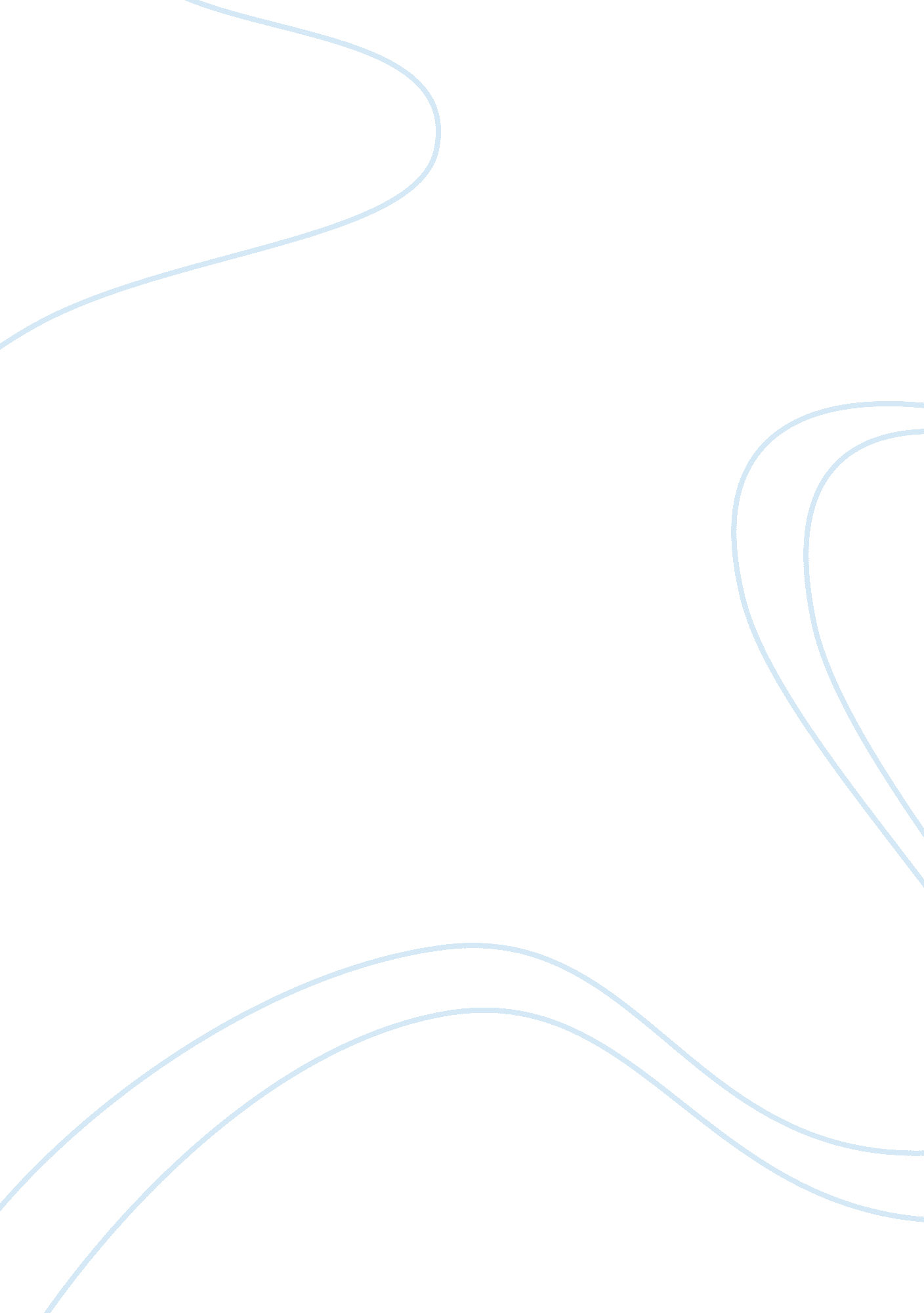 Getting driver’s license in new york: raising the age to 21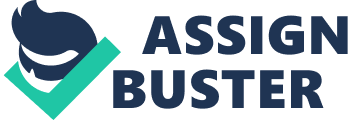 In today’s generation, there are lots of accidents that tend to happen in the highways. This is because of different factors such as people driving when they are drunk, others would be because the drivers are still young and tends to find some thrill by simply racing cars with other teenagers. This paper provides a reliable discussion and information about the issue; 16-18 years old teenagers should be allowed to have a driver’s license or even to be allowed to drive cars. This argument is important for it will make us realize how risk-full and how dangerous it is to let teenagers drive a car and thus, this discussion provides information about the consequences of young ages being allowed to drive a car. Thesis Teenagers are basically young and impulsive, they usually take things and matters in an unserious way and because of this they should not be allowed to drive such cars or any type of vehicles until they reach the age of 21. By that time, those former teenagers will realize that driving a car is a matter of responsibility that they should take seriously and therefore, they would by then know that a simple mistake of driving could cause a serious problem to the community and to those people whom they bothered through wrong driving. Agency that Provides Driver’s License in New York The agency which is responsible for the issuance of driver’s license in New York is the DMV or Department of Motor Vehicles. They are the ones responsible of taking information about the applicant before ever allowing them to have a driver’s license in order for them to be allowed to drive legally. This agency states that in order for a certain applicant to have a driver’s license, they must be of course a resident of New York and at least at the age of 16 which is the minimum age of those who could be granted a license (Swarts). In order to change the valid age of 16-19 into the age of 21 above whom should be allowed to drive, we should approach the DMV and thus tell them the great risk of negative consequences towards teenagers if they should be allowed to drive or to have a driver’s license. Causes and Consequences Teenagers who are allowed to drive are said to be fond of driving with more passengers than that of those passengers that a matured driver always allow. Regarding this, the teenager’s passengers are most often his or her peers and because of that they are being distracted on the road which makes it a dangerous combination of driver and passengers (Blackistone). This behavior often leads teenage drivers into car crashes which cause teenagers injuries and worst, death. Deaths to teenage drivers are often common to those at the age of 16-17 and thus they cover the 67% of death in car crashes which involves the ages under 15-19 (Blackistone). Another reason for the teenagers not to be allowed to drive is because they are reckless drivers especially when they are drunk. Teenage drinkers who still drive their car even when they are drunk tend to be the cause of some traffic accidents. In the legal cases, those who will be caught driving while they are drunk or even if they drank only a bottle of beer will be restricted from driving again unless they reach the age of 21 but this regulation is often disregarded by teenagers because they think differently and thus their comprehension towards laws of driving are taken as a sermon or just a law that could be bended (Alliance). Facts on Teen Car Drivers Teenagers are said to be 7% of America’s population but unpredictably most of them are involved in car accidents. On most of the population, there are 14% of teenagers who are reported in certain car accidents which always concludes into an hourly death of teenagers. These consequences impose the reasons why teenagers should not be allowed to have their driving license and thus teens have certain characters which exhibit a risk behavior towards driving (" Teen Car Accident"). 